Об утверждении муниципальной программы Комсомольского района Чувашской Республики «Цифровое общество Комсомольского района»Администрация     Комсомольского     района      Чувашской     Республики     п о с т а н о в л я е т:1. Утвердить прилагаемую муниципальную программу Комсомольского района Чувашской Республики «Цифровое общество Комсомольского района» (далее – Муниципальная программа).2. Утвердить ответственным исполнителем Муниципальной программы сектор информационного обеспечения отдела организационно-контрольной и кадровой работы администрации Комсомольского района.3. Финансовому отделу администрации Комсомольского района при формировании проекта бюджета Комсомольского района на очередной финансовый год и плановый период предусматривать бюджетные ассигнования на реализацию Муниципальной программы.4. Контроль за выполнением настоящего постановления возложить на сектор информационного обеспечения отдела организационно-контрольной и кадровой работы администрации Комсомольского района.5. Настоящее постановление вступает в силу после дня его подписания и распространяется на правоотношения, возникшие с 1 января 2019 года.Глава администрации Комсомольского района                                                                           А.Н.ОсиповПриложениек постановлению администрации Комсомольского районаот 13.02.2019 г. № 148П А С П О Р Тмуниципальной программы Комсомольского о района«Цифровое общество Комсомольского района» Раздел I. Приоритеты политики в сфере  реализации муниципальной программы Комсомольского района «Цифровое общество Комсомольского района», цели, задачи, описание сроков и этапов реализации Муниципальной программыПриоритеты политики в сфере развития цифрового общества в Комсомольском районе определены Стратегией развития информационного общества в Российской Федерации на 2017–2030 годы, утвержденной Указом Президента Российской Федерации от 9 мая . № 203, государственной программой Российской Федерации «Информационное общество (2011–2020 годы)», утвержденной постановлением Правительства Российской Федерации от 15 апреля . № 313, программой «Цифровая экономика Российской Федерации», утвержденной распоряжением Правительства Российской Федерации от 28 июля . № 1632-р,  Стратегией социально-экономического развития Чувашской Республики до 2035 года, утвержденной постановлением Кабинета Министров Чувашской Республики от 28 июня . № 254, Государственной программой Чувашской Республики «Цифровое общество Чувашии», утвержденной постановлением Кабинета Министров Чувашской Республики от 10 октября 2018 г. № 402, Стратегией социально-экономического развития Комсомольского района до 2035 года, утвержденной постановлением администрации Комсомольского района от 28 декабря 2018 г. № 804.В соответствии с указанными документами приоритетными направлениями развития цифрового общества в Комсомольском районе являются:повышение благосостояния и качества жизни граждан в Комсомольском районе путем повышения степени информированности и цифровой грамотности, улучшения доступности и качества государственных услуг, обеспечения информационной безопасности;создание условий для формирования в Комсомольском районе общества знаний – общества, в котором преобладающее значение для развития гражданина, экономики и государства имеют получение, сохранение, производство и распространение достоверной информации.Целями муниципальной программы являются:создание условий для развития в Комсомольском районе информационного пространства с учетом потребностей общества в получении качественных и достоверных сведений на основе масштабного распространения информационно-телекоммуникационных технологий;создание устойчивой и безопасной информационно-телекоммуникационной инфраструктуры высокоскоростной передачи данных, доступной для организаций и домохозяйств. Достижение поставленных целей возможно путем решения следующих задач:создание и обеспечение условий для повышения готовности населения к возможностям цифрового общества;обеспечение условий для повышения эффективности и безопасности муниципального управления в Комсомольском районе, взаимодействия населения, организаций, органов местного самоуправления на основе информационно-телекоммуникационных технологий.Муниципальная программа реализуется в 2019–2035 годах в три этапа:I этап – 2019–2025 годы;II этап – 2026–2030 годы;III этап – 2031–2035 годы.На I этапе основное внимание будет уделено реализации мероприятий в целях исполнения Указа Президента Российской Федерации от 7 мая 2018 г. 
№ 204 «О национальных целях и стратегических задачах развития Российской Федерации на период до 2024 года», в том числе путем реализации региональных проектов, направленных на реализацию национальных проектов (программ) и федеральных проектов, входящих в состав национальных проектов (программ), постановления Кабинета Министров Чувашской республики от 10 октября 2018г. №402 «О государственной программе Чувашской Республики «Цифровое общество Чувашии».На II этапе будет продолжено обеспечение условий для развития и интеграции информационно-телекоммуникационных технологий во все сферы деятельности общества, а также будут определены новые направления развития.На III этапе планируется завершение мероприятий, начатых на I и II этапах.Сведения о целевых индикаторах и показателях муниципальной программы, подпрограмм муниципальной программы и их значениях приведены в приложении № 1 к муниципальной программе.Раздел II. Обобщенная характеристика основных мероприятий подпрограмм муниципальной программыВыстроенная в рамках настоящей муниципальной программы система целевых ориентиров (цели, задачи, ожидаемые результаты) представляет собой четкую согласованную структуру, посредством которой установлена прозрачная и понятная связь реализации отдельных мероприятий с достижением конкретных целей на всех уровнях муниципальной программы.Задачи муниципальной программы будут решаться в рамках четырех подпрограмм.Подпрограмма «Развитие информационных технологий»  объединяет два основных мероприятия.Основное мероприятие 1 «Развитие электронного правительства», включающее в себя мероприятия по развитию механизмов получения государственных и муниципальных услуг в электронном виде, модернизации и эксплуатации прикладных информационных систем поддержки выполнения (оказания) органами местного самоуправления Комсомольского района основных функций (услуг),  а также мероприятия по развитию информационно-технологической и телекоммуникационной инфраструктуры для размещения информации о деятельности  органов местного самоуправления.Основное мероприятие 2 «Формирование электронного правительства».Подпрограмма «Информационная безопасность» объединяет одно основное мероприятие.Основное мероприятие 1 «Реализация проекта «Информационная безопасность» включает следующие мероприятия:модернизация и эксплуатация системы защиты информационных систем, используемых органами местного самоуправления Комсомольского района;переход на использование в деятельности органов местного самоуправления Комсомольского района преимущественно отечественного программного обеспечения.Подпрограмма «Массовые коммуникации» объединяет два основных мероприятия.Основное мероприятие 1 «Обеспечение деятельности государственных учреждений средств массовой информации» включает следующие мероприятия:обеспечение деятельности государственных учреждений телерадиокомпаний и телеорганизаций;обеспечение деятельности государственных учреждений печати, осуществляющих выпуск периодических изданий, учрежденных органами законодательной и исполнительной власти;развитие информационно-телекоммуникационной инфраструктуры государственных средств массовой информации, укрепление их материально-технической базы;повышение квалификации работников средств массовой информации, проведение обучающих семинаров.Основное мероприятие 2 «Информационная политика» включает следующие мероприятия:информационное обеспечение мероприятий, создание и (или) размещение информационных материалов и социальных роликов в федеральных и региональных электронных средствах массовой информации;информационное обеспечение мероприятий в федеральных и региональных печатных средствах массовой информации;информационное обеспечение мероприятий в федеральных информационных агентствах;проведение фестивалей, конкурсов, мастер-классов, конференций, семинаров, симпозиумов республиканского, регионального, всероссийского и международного уровней в сфере средств массовой информации.Подпрограмма «Обеспечение реализации государственной программы Чувашской Республики «Цифровое общество Чувашии» предполагает обеспечение деятельности администрации Комсомольского района Чувашской Республики.Раздел III. Обоснование объема финансовых ресурсов, необходимых для реализации муниципальной программы (с расшифровкой по источникам финансирования, по этапам и годам реализации муниципальной программы)Расходы муниципальной программы формируются за счет средств бюджета Комсомольского района Чувашской Республики.Общий объем финансирования муниципальной программы в 2019–
2035 годах составляет 8 199,668 тыс. рублей, в том числе за счет средств:бюджета Комсомольского района Чувашской Республики – 8 199,668 тыс. рублей;Прогнозируемый объем финансирования муниципальной программы на 
I этапе составляет 3582,668  тыс. рублей, в том числе:в 2019 году – 812,468 тыс. рублей;в 2020 году – 461,7  тыс. рублей;в 2021 году – 461,7  тыс. рублей;в 2022 году – 461,7  тыс. рублей;в 2023 году – 461,7  тыс. рублей;в 2024 году – 461,7  тыс. рублей;в 2025 году – 461,7  тыс. рублей;из них средства бюджета Комсомольского района Чувашской Республики – 3582,668  тыс. рублей, в том числе:в 2019 году – 812,468 тыс. рублей;в 2020 году – 461,7  тыс. рублей;в 2021 году – 461,7  тыс. рублей;в 2022 году – 461,7  тыс. рублей;в 2023 году – 461,7  тыс. рублей;в 2024 году – 461,7  тыс. рублей;в 2025 году – 461,7  тыс. рублей;На II этапе объем финансирования муниципальной программы составляет 2308,5 тыс. рублей, из них средства:бюджета Комсомольского района Чувашской Республики – 2308,5 тыс. рублей ;На III этапе объем финансирования муниципальной программы составляет 2308,5 тыс. рублей, из них средства:бюджета Комсомольского района Чувашской Республики – 2308,5 тыс. рублей.Объемы финансирования муниципальной программы подлежат ежегодному уточнению исходя из реальных возможностей бюджета Комсомольского района Чувашской Республики.Ресурсное обеспечение реализации муниципальной программы за счет всех источников финансирования  приведено в приложении к настоящей подпрограмме в приложении № 2 к настоящей муниципальной программе.Приложение № 1к муниципальной программе«Цифровое общество Комсомольского района»С В Е Д Е Н И Яо целевых индикаторах и показателях муниципальной программы «Цифровое общество Комсомольского района», подпрограмм муниципальной программы«Цифровое общество Комсомольского района» и их значенияхПриложение № 2к муниципальной программе«Цифровое общество Комсомольского района»РЕСУРСНОЕ ОБЕСПЕЧЕНИЕ И ПРОГНОЗНАЯ (СПРАВОЧНАЯ) ОЦЕНКА РАСХОДОВ 
за счет всех источников финансирования реализации муниципальной программы Комсомольского района Чувашской Республики «Цифровое общество Комсомольского района»_____________Приложение № 3к муниципальной программе«Цифровое общество Комсомольского района Чувашской Республики»П О Д П Р О Г Р А М М А«Развитие информационных технологий»муниципальной программы Комсомольского района Чувашской Республики «Цифровое общество Комсомольского района Чувашской Республики» ПАСПОРТ ПОДПРОГРАММЫ Раздел I. Приоритеты, цель и задачи подпрограммыПриоритеты развития информационных технологий в Комсомольском районе определены Стратегией социально-экономического развития Чувашской Республики до 2035 года, утвержденной постановлением Кабинета Министров Чувашской Республики от 28 июня 2018 г. № 254, Государственной программой Чувашской Республики «Цифровое общество Чувашии», утвержденной постановлением Кабинета Министров Чувашской Республики от 10 октября 2018 г. № 402. Среди них можно выделить следующие: применение в органах муниципального управления в Комсомольском районе новых технологий, обеспечивающих повышение качества государственного управления, совершенствование механизмов электронной демократии, создание основанных на информационных и коммуникационных технологиях систем управления и мониторинга во всех сферах общественной жизни, использование инфраструктуры электронного правительства для предоставления государственных услуг, а также востребованных гражданами коммерческих и некоммерческих услуг, осуществление в электронной форме идентификации и аутентификации участников правоотношений. Целью подпрограммы является повышение эффективности муниципального управления в Комсомольском районе, взаимодействия органов местного самоуправления, граждан и бизнеса на основе использования информационно-телекоммуникационных технологий.Достижению поставленной в подпрограмме цели способствует решение следующих задач:по предоставлению муниципальных услуг в электронном виде;использования системы межведомственного электронного взаимодействия при участии в предоставлении государственных услуг и при предоставлении муниципальных услуг;осуществлению электронного взаимодействия с органами исполнительной власти Чувашской Республики и органами местного самоуправления с использованием системы электронного документооборота;обеспечению открытости деятельности с использованием официальных сайтов в информационно-телекоммуникационной сети «Интернет», размещенных на Портале органов власти Чувашской Республики;участия в электронном взаимодействии с гражданами в рамках функционирования информационного ресурса «Народный контроль».Раздел II. Перечень и сведения о целевых индикаторах и показателях подпрограммы с расшифровкой плановых значений по годам ее реализацииДля оценки хода реализации подпрограммы, решения ее задач и достижения цели используются статистические данные, полученные по итогам выборочного наблюдения по вопросам использования населением информационных технологий и информационно-телекоммуникационных сетей, осуществляемого Федеральной службой государственной статистики, и данные статистики Министерства цифрового развития, связи и массовых коммуникаций Российской Федерации и Министерства цифрового развития, информационной политики и массовых коммуникаций Чувашской Республики, администрации Комсомольского района.В результате реализации подпрограммы планируется достижение следующих целевых индикаторов и показателей:доля электронного документооборота между органами местного самоуправления в общем объеме межведомственного документооборота в 2019 году – 95 процентов, в 2020 году – 96, в 2021 году – 97, в 2022 году – 98, в 2023 году – 99, в 2024 году – 100 процентов, в 2025–2035 годах – сохранение показателя на уровне 100 процентов ежегодно;Сведения о целевых индикаторах и показателях подпрограммы и их значениях приведены в приложении к подпрограмме.Раздел III. Характеристика основных мероприятий, мероприятий подпрограммы с указанием сроков и этапов их реализацииНа реализацию поставленных целей и задач подпрограммы и муниципальной программы направлены мероприятия развития электронного правительства, Основное мероприятие 1. Развитие электронного правительстваМероприятие 1.1. Модернизация и эксплуатация прикладных информационных систем поддержки выполнения (оказания) органами местного самоуправления Комсомольского района.Мероприятие 1.2. Модернизация и эксплуатация системы электронного документооборота органов местного самоуправления.Мероприятия подпрограммы реализуются в 2019–2035 годах в три этапа: I этап – 2019–2025 годы;II этап – 2026–2030 годы;III этап – 2031–2035 годы.Раздел IV. Обоснование объема финансовых ресурсов, необходимых для реализации подпрограммы (с расшифровкой по источникам финансирования, по этапам и годам реализации подпрограммы)Расходы  подпрограммы формируются за счет средств бюджета Комсомольского района Чувашской Республики.Общий объем финансирования муниципальной программы в 2019–
2035 годах составляет 8 199,668 тыс. рублей, в том числе за счет средств:бюджета Комсомольского района Чувашской Республики – 8 199,668 тыс. рублей;Прогнозируемый объем финансирования муниципальной программы на 
I этапе составляет 3582,668  тыс. рублей, в том числе:в 2019 году – 812,468 тыс. рублей;в 2020 году – 461,7  тыс. рублей;в 2021 году – 461,7  тыс. рублей;в 2022 году – 461,7  тыс. рублей;в 2023 году – 461,7  тыс. рублей;в 2024 году – 461,7  тыс. рублей;в 2025 году – 461,7  тыс. рублей;из них средства бюджета Комсомольского района Чувашской Республики – 3582,668  тыс. рублей, в том числе:в 2019 году – 812,468 тыс. рублей;в 2020 году – 461,7  тыс. рублей;в 2021 году – 461,7  тыс. рублей;в 2022 году – 461,7  тыс. рублей;в 2023 году – 461,7  тыс. рублей;в 2024 году – 461,7  тыс. рублей;в 2025 году – 461,7  тыс. рублей;На II этапе объем финансирования  подпрограммы  составляет 2308,5 тыс. рублей, из них средства:бюджета Комсомольского района Чувашской Республики – 2308,5 тыс. рублей;На III этапе объем финансирования  подпрограммы составляет 2308,5 тыс. рублей, из них средства:бюджета Комсомольского района Чувашской Республики – 2308,5 тыс. рублей.Объемы финансирования подпрограммы подлежат ежегодному уточнению исходя из реальных возможностей бюджета Комсомольского района Чувашской Республики.Ресурсное обеспечение реализации подпрограммы за счет всех источников финансирования  приведено в приложении к настоящей подпрограмме._____________Приложениек подпрограмме «Развитие информационных технологий» муниципальной программы Комсомольского района «Цифровое общество Комсомольского района»РЕСУРСНОЕ ОБЕСПЕЧЕНИЕ реализации подпрограммы «Развитие информационных технологий» муниципальной программы Комсомольского района Чувашской Республики «Цифровое общество Комсомольского района» за счет всех источников финансирования_____________Приложение № 4к муниципальной программе«Цифровое общество Комсомольского района»П О Д П Р О Г Р А М М А«Информационная безопасность»муниципальной программы Комсомольского района
«Цифровое общество Комсомольского района» ПАСПОРТ ПОДПРОГРАММЫ Раздел I. Приоритеты, цели и задачи подпрограммыПриоритеты развития информационных технологий в Комсомольском районе определены Доктриной информационной безопасности Российской Федерации, утвержденной Указом Президента Российской Федерации от 5 декабря 2016 г. № 646, Стратегией социально-экономического развития Чувашской Республики до 2035 года, утвержденной постановлением Кабинета Министров Чувашской Республики от 28 июня 2018 г. № 254, Государственной программой Чувашской Республики «Цифровое общество Чувашии», утвержденной постановлением Кабинета Министров Чувашской Республики от 10 октября 2018 г. № 402. Среди них можно выделить следующие: повышение безопасности функционирования объектов информационной инфраструктуры, в том числе в целях обеспечения устойчивого взаимодействия органов местного самоуправления, недопущения иностранного контроля за функционированием таких объектов, обеспечение безопасности информации, обрабатываемой в информационных системах, формирование широкого применения отечественных информационных и коммуникационных технологий в системе государственного управления, обеспечение устойчивости и безопасности функционирования информационных систем и технологий, создание условий для повышения доверия к электронным документам.Целями подпрограммы являются обеспечение устойчивости и безопасности функционирования информационно-телекоммуникационной инфраструктуры в Комсомольском районе.Достижению поставленных в подпрограмме целей  способствует решение следующих задач:обеспечение устойчивости и безопасности информационной инфраструктуры органов местного самоуправления;переход на использование в деятельности органов местного самоуправления преимущественно отечественного программного обеспечения.Раздел II. Перечень и сведения о целевых индикаторах и показателях подпрограммы с расшифровкой плановых значений по годам ее реализацииДля оценки хода реализации подпрограммы, решения ее задач и достижения целей используются статистические данные, полученные по итогам выборочного наблюдения по вопросам использования населением информационных технологий и информационно-телекоммуникационных сетей, осуществляемого Федеральной службой государственной статистики, и данные статистики Министерства цифрового развития, информационной политики и массовых коммуникаций Чувашской Республики, администрации Комсомольского района.В результате реализации подпрограммы ожидается достижение следующих целевых индикаторов и показателей:срок простоя государственных информационных систем в результате инцидентов информационной безопасности в 2019 году – не более 48 часов, в 
2020 году – не более 24, в 2021 году – не более 1 часа, в 2022–2035 годах – сохранение показателя, не превышающего 1 часа ежегодно;Сведения о целевых индикаторах и показателях подпрограммы и их значениях приведены в приложении к подпрограмме.Раздел III. Характеристика основных мероприятий, мероприятий подпрограммы с указанием сроков и этапов их реализацииНа реализацию поставленных целей и задач подпрограммы и Муниципальной программы направлены мероприятия: Основное мероприятие 1. Реализация регионального проекта «Информационная безопасность».Мероприятие 1.1. Модернизация и эксплуатация системы защиты информационных систем, используемых органами местного самоуправления, повышение компетентности субъектов обеспечения информационной безопасности в органах местного самоуправления Комсомольского района.Основные мероприятия и мероприятия подпрограммы реализуются в 2019–2035 годах в три этапа:I этап – 2019–2025 годы;II этап – 2026–2030 годы;III этап – 2031–2035 годы.Раздел IV. Обоснование объема финансовых ресурсов, необходимых для реализации подпрограммы (с расшифровкой по источникам финансирования, по этапам и годам реализации подпрограммы)Расходы подпрограммы формируются за счет средств муниципального бюджета Комсомольского района Чувашской Республики.Общий объем финансирования подпрограммы в 2019–2035 годах составляет 0 рублей.Объемы финансирования подпрограммы подлежат ежегодному уточнению исходя из реальных возможностей республиканского бюджета Чувашской Республики.Ресурсное обеспечение реализации подпрограммы за счет бюджета Комсомольского района Чувашской Республики приведено в приложении к настоящей подпрограмме._____________Приложениек подпрограмме «Информационная безопасность» муниципальной программы «Цифровое общество Комсомольского района» РЕСУРСНОЕ ОБЕСПЕЧЕНИЕ реализации подпрограммы «Информационная безопасность» муниципальной программы Комсомольского района «Цифровое общество Комсомольского района» за счет всех источников финансирования_________* По согласованию с исполнителемПриложение № 6к муниципальной программе«Цифровое общество Комсомольского района Чувашской Республики»П О Д П Р О Г Р А М М А«Массовые коммуникации»муниципальной программы Комсомольского района Чувашской Республики «Цифровое общество Комсомольского района Чувашской Республики» ПАСПОРТ ПОДПРОГРАММЫ Раздел I. Приоритеты, цели и задачи подпрограммыОсновной приоритет развития массовых коммуникаций в Чувашской Республике, определенный в Стратегии развития информационного общества в Российской Федерации на 2017–2030 годы, утвержденной Указом Президента Российской Федерации от 9 мая 2017 г. № 203, Государственной программой Чувашской Республики «Цифровое общество Чувашии», утвержденной постановлением Кабинета Министров Чувашской Республики от 10 октября 2018 г. № 402, – это формирование информационного пространства с учетом потребностей граждан и общества в получении качественных и достоверных сведений. Целями подпрограммы являются обеспечение прав граждан в сфере информации и расширение информационного пространства, создание условий для повышения качества предоставляемых жителям Комсомольского района информационных услуг.Достижению поставленных в подпрограмме целей способствует решению  задач по взаимодействию со средствами массовой информации для обеспечения населения качественной и достоверной информацией.Раздел II. Перечень и сведения о целевых индикаторах и показателях подпрограммы с расшифровкой плановых значений по годам ее реализацииДля оценки хода реализации подпрограммы, решения ее задач и достижения целей используются статистические данные Министерства цифрового развития, информационной политики и массовых коммуникаций Чувашской Республики, администрации Комсомольского района.В результате реализации подпрограммы ожидается достижение следующих целевых индикаторов и показателей:сохранение в 2019–2035 годах среднего разового подписного тиража печатных периодических изданий, обеспечивающих потребность населения в социально значимой информации, по итогам подписных кампаний на уровне 
4,0 тыс. экземпляров ежегодно.Сведения о целевых индикаторах и показателях подпрограммы и их значения приведены в приложении к подпрограмме.Раздел III. Характеристика основных мероприятий, мероприятий подпрограммы с указанием сроков и этапов их реализацииНа реализацию поставленных целей и задач подпрограммы и Муниципальной программы направлены мероприятияОсновное мероприятие 1. Информационная политика Мероприятие 1.1. по информационному обеспечению мероприятий, создание и (или) размещение информационных материалов средствах массовой информации.Основные мероприятия и мероприятия подпрограммы реализуются в 2019–2035 годах в три этапа:I этап – 2019–2025 годы;II этап – 2026–2030 годы;III этап – 2031–2035 годы.Раздел IV. Обоснование объема финансовых ресурсов, необходимых для реализации подпрограммы (с расшифровкой по источникам финансирования, по этапам и годам реализации подпрограммы)Расходы подпрограммы формируются за счет средств муниципального бюджета Комсомольского района Чувашской Республики.Общий объем финансирования подпрограммы в 2019–2035 годах составляет 0 рублей.Объемы финансирования подпрограммы подлежат ежегодному уточнению исходя из реальных возможностей  бюджета Комсомольского района Чувашской Республики.Ресурсное обеспечение реализации подпрограммы за счет бюджета Комсомольского района Чувашской Республики приведено в приложении к настоящей подпрограмме.____________Приложениек подпрограмме «Массовые коммуникации» муниципальной программы «Цифровое общество Комсомольского района Чувашской Республики» РЕСУРСНОЕ ОБЕСПЕЧЕНИЕ реализации подпрограммы «Массовые коммуникации» муниципальной программы Комсомольского района Чувашской Республики «Цифровое общество Комсомольского района Чувашской Республики» за счет всех источников финансирования_____________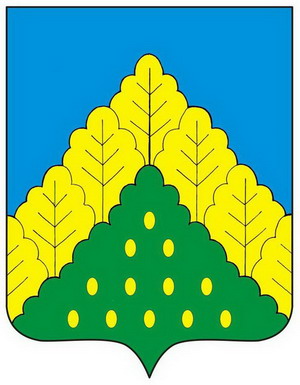 ЧĂВАШ РЕСПУБЛИКИНКОМСОМОЛЬСКИ РАЙОНĔН АДМИНИСТРАЦИЙЕЙЫШĂНУ13.02.2019 ç. № 148Комсомольски ялĕАДМИНИСТРАЦИЯКОМСОМОЛЬСКОГО РАЙОНАЧУВАШСКОЙ РЕСПУБЛИКИПОСТАНОВЛЕНИЕ13.02.2019 г. № 148село КомсомольскоеОтветственный исполнитель Муниципальной программы–Сектор информационного обеспечения администрации Комсомольского района Чувашской РеспубликиСоисполнители Муниципальной программы–Структурные подразделения администрации Комсомольского районаУчастники Муниципальной программы–Муниципальные бюджетные учреждения Комсомольского района (по согласованию);Казенные учреждения Комсомольского района;администрации сельских поселений (по согласованию)Подпрограммы Муниципальной программы–«Развитие информационных технологий»;«Информационная безопасность»;«Массовые коммуникации»;«Обеспечение реализации муниципальной программы «Цифровое общество»Цели Муниципальной программы–создание условий для развития в Комсомольском районе информационного пространства с учетом потребностей общества в получении качественных и достоверных сведений на основе масштабного распространения информационно-телекоммуникационных технологий;создание устойчивой и безопасной информационно-телекоммуникационной инфраструктуры высокоскоростной передачи данных, доступной для организаций и домохозяйствЗадачи Муниципальной программы–создание и обеспечение условий для повышения готовности населения к возможностям цифрового общества;обеспечение условий для повышения эффективности и безопасности государственного управления, взаимодействия населения, организаций, органов местного самоуправления на основе информационно-телекоммуникационных технологийЦелевые индикаторы и показатели Муниципальной программы–достижение к 2036 году следующих целевых индикаторов и показателей:число домашних хозяйств, имеющих широкополосный доступ к информационно-телекоммуникационной сети «Интернет», в расчете на 100 домашних хозяйств –  80 единиц;доля граждан, использующих механизм получения государственных и муниципальных услуг в электронной форме, – 75 процентовСроки и этапы реализации Муниципальной программы–2019–2035 годы:I этап – 2019–2025 годы;II этап – 2026–2030 годы;III этап – 2031–2035 годыОбъемы финансирования Муниципальной программы с разбивкой по годам реализации–общий прогнозируемый объем финансирования муниципальной программы составляет 8 199,668 тыс. рублей, в том числе по годам:в 2019 году – 812,468 тыс. рублей;в 2020 году – 461,7  тыс. рублей;в 2021 году – 461,7  тыс. рублей;в 2022 году – 461,7  тыс. рублей;в 2023 году – 461,7  тыс. рублей;в 2024 году – 461,7  тыс. рублей;в 2025 году – 461,7  тыс. рублей;в 2026 – 2030 годах – 2308,5  тыс. рублей;в 2031 – 2035 годах – 2308,5 тыс. рублей;из них:прогнозируемые объемы бюджетных ассигнований на реализацию мероприятий муниципальной программы за счет средств бюджета Комсомольского района  составляют 8 199,668 тыс. рублей  тыс. рублей,  в том числе:в 2019 году – 812,468 тыс. рублей;в 2020 году – 461,7  тыс. рублей;в 2021 году – 461,7  тыс. рублей;в 2022 году – 461,7  тыс. рублей;в 2023 году – 461,7  тыс. рублей;в 2024 году – 461,7  тыс. рублей;в 2025 году – 461,7  тыс. рублей;в 2026 – 2030 годах – 2308,5  тыс. рублей;в 2031 – 2035 годах – 2308,5 тыс. рублей.Объемы финансирования муниципальной программы подлежат ежегодному уточнению исходя из возможностей бюджета Комсомольского района Чувашской Республики на очередной финансовый год и плановый период.Ожидаемые результаты реализации Муниципальной программы–интеграция информационных и коммуникационных технологий во все сферы деятельности общества;широкая осведомленность населения о преимуществах получения информации, приобретения товаров и получения услуг с использованием информационно-телекоммуникационной сети «Интернет»;применение новых механизмов получения, сохранения, производства и распространения достоверной информации в интересах личности, общества и государства.№ ппЦелевой индикатор и показатель (наименование)Единица измеренияЗначения целевых индикаторов и показателейЗначения целевых индикаторов и показателейЗначения целевых индикаторов и показателейЗначения целевых индикаторов и показателейЗначения целевых индикаторов и показателейЗначения целевых индикаторов и показателейЗначения целевых индикаторов и показателейЗначения целевых индикаторов и показателейЗначения целевых индикаторов и показателейЗначения целевых индикаторов и показателейЗначения целевых индикаторов и показателей№ ппЦелевой индикатор и показатель (наименование)Единица измерения2017 г.2018 г.2019 г.2020 г.2021 г.2022 г.2023 г.2024 г.2025 г.2030 г.2035 г.1234567891011121314Муниципальная программа Комсомольского района Чувашской Республики «Цифровое общество Комсомольского района»Муниципальная программа Комсомольского района Чувашской Республики «Цифровое общество Комсомольского района»Муниципальная программа Комсомольского района Чувашской Республики «Цифровое общество Комсомольского района»Муниципальная программа Комсомольского района Чувашской Республики «Цифровое общество Комсомольского района»Муниципальная программа Комсомольского района Чувашской Республики «Цифровое общество Комсомольского района»Муниципальная программа Комсомольского района Чувашской Республики «Цифровое общество Комсомольского района»Муниципальная программа Комсомольского района Чувашской Республики «Цифровое общество Комсомольского района»Муниципальная программа Комсомольского района Чувашской Республики «Цифровое общество Комсомольского района»Муниципальная программа Комсомольского района Чувашской Республики «Цифровое общество Комсомольского района»Муниципальная программа Комсомольского района Чувашской Республики «Цифровое общество Комсомольского района»Муниципальная программа Комсомольского района Чувашской Республики «Цифровое общество Комсомольского района»Муниципальная программа Комсомольского района Чувашской Республики «Цифровое общество Комсомольского района»Муниципальная программа Комсомольского района Чувашской Республики «Цифровое общество Комсомольского района»Муниципальная программа Комсомольского района Чувашской Республики «Цифровое общество Комсомольского района»1.Число домашних хозяйств, имеющих широкополосный доступ к информационно-телекоммуникационной сети «Интернет», в расчете на 100 домашних хозяйствединиц70737578797979798080802.Доля граждан, использующих механизм получения государственных и муниципальных услуг в электронной формепроцентов6065676869707172737475Подпрограмма «Развитие информационных технологий»Подпрограмма «Развитие информационных технологий»Подпрограмма «Развитие информационных технологий»Подпрограмма «Развитие информационных технологий»Подпрограмма «Развитие информационных технологий»Подпрограмма «Развитие информационных технологий»Подпрограмма «Развитие информационных технологий»Подпрограмма «Развитие информационных технологий»Подпрограмма «Развитие информационных технологий»Подпрограмма «Развитие информационных технологий»Подпрограмма «Развитие информационных технологий»Подпрограмма «Развитие информационных технологий»Подпрограмма «Развитие информационных технологий»Подпрограмма «Развитие информационных технологий»1.Доля электронного документооборота между органами местного самоуправления в общем объеме межведомственного документооборотапроцентов93949596979899100100100100Подпрограмма «Информационная безопасность»Подпрограмма «Информационная безопасность»Подпрограмма «Информационная безопасность»Подпрограмма «Информационная безопасность»Подпрограмма «Информационная безопасность»Подпрограмма «Информационная безопасность»Подпрограмма «Информационная безопасность»Подпрограмма «Информационная безопасность»Подпрограмма «Информационная безопасность»Подпрограмма «Информационная безопасность»Подпрограмма «Информационная безопасность»Подпрограмма «Информационная безопасность»Подпрограмма «Информационная безопасность»Подпрограмма «Информационная безопасность»1.Срок простоя государственных информационных систем в результате инцидентов информационной безопасностичасов-7248241111111Подпрограмма «Массовые коммуникации»Подпрограмма «Массовые коммуникации»Подпрограмма «Массовые коммуникации»Подпрограмма «Массовые коммуникации»Подпрограмма «Массовые коммуникации»Подпрограмма «Массовые коммуникации»Подпрограмма «Массовые коммуникации»Подпрограмма «Массовые коммуникации»Подпрограмма «Массовые коммуникации»Подпрограмма «Массовые коммуникации»Подпрограмма «Массовые коммуникации»Подпрограмма «Массовые коммуникации»Подпрограмма «Массовые коммуникации»Подпрограмма «Массовые коммуникации»1.Срок простоя государственных информационных систем в результате выхода из строя компонентов серверного и сетевого оборудованиячасов-7248241111111СтатусНаименование муниципальной программы Комсомольского района, подпрограммы муниципальной программы Комсомольского района(основного мероприятия)Код бюджетной классификацииКод бюджетной классификацииИсточники финансированияРасходы по годам, тыс. рублейРасходы по годам, тыс. рублейРасходы по годам, тыс. рублейРасходы по годам, тыс. рублейРасходы по годам, тыс. рублейРасходы по годам, тыс. рублейРасходы по годам, тыс. рублейРасходы по годам, тыс. рублейРасходы по годам, тыс. рублейСтатусНаименование муниципальной программы Комсомольского района, подпрограммы муниципальной программы Комсомольского района(основного мероприятия)главный распорядитель бюджетных средствцелевая статья расходовИсточники финансирования20192020202120222023202420252026–20302031–20351234567891011121314Муниципальная программа Комсомольского района«Цифровое общество Комсомольского района»всего812,468461,7461,7461,7461,7461,7461,72308,52308,5Муниципальная программа Комсомольского района«Цифровое общество Комсомольского района»Ч600000000 бюджет Комсомольского района812,468461,7461,7461,7461,7461,7461,72308,52308,5Подпрограмма 1«Развитие информационных технологий»всего812,468461,7461,7461,7461,7461,7461,72308,52308,5Подпрограмма 1«Развитие информационных технологий»Ч610000000бюджет Комсомольского района812,468461,7461,7461,7461,7461,7461,72308,52308,5Основное мероприятие 1Развитие электронного правительствавсего247,2480,00,00,00,00,00,00,00,0Основное мероприятие 1Развитие электронного правительства903Ч610100000бюджет Комсомольского района247,2480,00,00,00,00,00,00,00,0Основное мероприятие 2Формирование электронного правительствавсего565,22461,7461,7461,7461,7461,7461,72308,52308,5Основное мероприятие 2Формирование электронного правительства903Ч610400000бюджет Комсомольского района359,22278,2278,2278,2278,2278,2278,21391,01391,0Основное мероприятие 2Формирование электронного правительства992Ч610400000бюджет Комсомольского района206,0183,5183,5183,5183,5183,5183,5917,5917,5Подпрограмма 2«Информационная безопасность»всего0,00,00,00,00,00,00,00,00,0Подпрограмма 2«Информационная безопасность»бюджет Комсомольского района0,00,00,00,00,00,00,00,00,0Основное мероприятие 1Реализация проекта «Информационная безопасность»бюджет Комсомольского района0,00,00,00,00,00,00,00,00,0Основное мероприятие 1Реализация проекта «Информационная безопасность»всего0,00,00,00,00,00,00,00,00,0Подпрограмма 3«Массовые коммуникации»бюджет Комсомольского района0,00,00,00,00,00,00,00,00,0Подпрограмма 3«Массовые коммуникации»всего0,00,00,00,00,00,00,00,00,0Основное мероприятие 1Обеспечение деятельности государственных учреждений средств массовой информациибюджет Комсомольского района0,00,00,00,00,00,00,00,00,0Основное мероприятие 1Обеспечение деятельности государственных учреждений средств массовой информациивсего0,00,00,00,00,00,00,00,00,0Основное мероприятие 2Информационная политикабюджет Комсомольского района0,00,00,00,00,00,00,00,00,0Основное мероприятие 2Информационная политикавсего0,00,00,00,00,00,00,00,00,0Подпрограмма «Обеспечение реализации государственной программы Чувашской Республики «Цифровое общество Чувашии»Подпрограмма «Обеспечение реализации государственной программы Чувашской Республики «Цифровое общество Чувашии»Подпрограмма «Обеспечение реализации государственной программы Чувашской Республики «Цифровое общество Чувашии»всего0,00,00,00,00,00,00,00,00,00,0Подпрограмма «Обеспечение реализации государственной программы Чувашской Республики «Цифровое общество Чувашии»Подпрограмма «Обеспечение реализации государственной программы Чувашской Республики «Цифровое общество Чувашии»Подпрограмма «Обеспечение реализации государственной программы Чувашской Республики «Цифровое общество Чувашии»бюджет Комсомольского района0,00,00,00,00,00,00,00,00,00,0Ответственный исполнитель подпрограммы–Сектор информационного обеспечения администрации Комсомольского района Чувашской РеспубликиСоисполнители подпрограммы–Структурные подразделения администрации Комсомольского районаЦель подпрограммы–повышение эффективности муниципального управления в Комсомольском районе, взаимодействия органов власти, граждан и бизнеса на основе использования информационно-телекоммуникационных технологийЗадачи подпрограммы–внедрение информационно-телекоммуникационных технологий в сфере муниципального управления, в том числе путем развития информационных систем и сервисов, механизмов предоставления гражданам и организациям государственных и муниципальных услуг в электронном виде;повышение открытости и эффективности механизмов электронного взаимодействия органов местного самоуправления Комсомольского района, граждан и организаций;Целевые индикаторы и показатели подпрограммы–достижение к 2036 году следующих целевых индикаторов и показателей:доля электронного документооборота между органами местного самоуправления в Комсомольском районе общем объеме межведомственного документооборота, – 100 процентов;Этапы и сроки реализации подпрограммы–2019–2035 годы:I этап – 2019–2025 годы;II этап – 2026–2030 годы;III этап – 2031–2035 годыОбъемы финансирования подпрограммы с разбивкой по годам реализации –общий прогнозируемый объем финансирования муниципальной программы составляет 8 199,668 тыс. рублей, в том числе по годам:в 2019 году – 812,468 тыс. рублей;в 2020 году – 461,7  тыс. рублей;в 2021 году – 461,7  тыс. рублей;в 2022 году – 461,7  тыс. рублей;в 2023 году – 461,7  тыс. рублей;в 2024 году – 461,7  тыс. рублей;в 2025 году – 461,7  тыс. рублей;в 2026 – 2030 годах – 2308,5  тыс. рублей;в 2031 – 2035 годах – 2308,5 тыс. рублей;из них:прогнозируемые объемы бюджетных ассигнований на реализацию мероприятий муниципальной программы за счет средств бюджета Комсомольского района  составляют 8 199,668 тыс. рублей  тыс. рублей,  в том числе:в 2019 году – 812,468 тыс. рублей;в 2020 году – 461,7  тыс. рублей;в 2021 году – 461,7  тыс. рублей;в 2022 году – 461,7  тыс. рублей;в 2023 году – 461,7  тыс. рублей;в 2024 году – 461,7  тыс. рублей;в 2025 году – 461,7  тыс. рублей;в 2026 – 2030 годах – 2308,5  тыс. рублей;в 2031 – 2035 годах – 2308,5 тыс. рублей.Объемы финансирования муниципальной программы подлежат ежегодному уточнению исходя из возможностей бюджета Комсомольского района Чувашской Республики на очередной финансовый год и плановый период.Ожидаемые результаты реализации подпрограммы–обеспечение условий для повышения качества и эффективности муниципального управления в Комсомольском районе за счет применения в органах местного самоуправления информационно-телекоммуникационных технологий;применение новых технологий электронного взаимодействия в органах местного самоуправления, граждан и организаций, в том числе усовершенствованных механизмов электронной демократии, и обеспечение возможности для граждан и организаций получения расширенного перечня услуг в электронном виде.СтатусНаименование подпрограммы муниципальной программы Комсомольского района (основного мероприятия, мероприятия)Задача подпрограммы муниципальной программы Чувашской РеспубликиОтветственный исполнитель, соисполнители, участникиКод бюджетной классификацииКод бюджетной классификацииКод бюджетной классификацииКод бюджетной классификацииИсточники финансированияРасходы по годам, тыс. рублейРасходы по годам, тыс. рублейРасходы по годам, тыс. рублейРасходы по годам, тыс. рублейРасходы по годам, тыс. рублейРасходы по годам, тыс. рублейРасходы по годам, тыс. рублейРасходы по годам, тыс. рублейРасходы по годам, тыс. рублейСтатусНаименование подпрограммы муниципальной программы Комсомольского района (основного мероприятия, мероприятия)Задача подпрограммы муниципальной программы Чувашской РеспубликиОтветственный исполнитель, соисполнители, участникиглавный распорядитель бюджетных средствраздел, подразделцелевая статья расходовгруппа (подгруппа) вида расходовИсточники финансирования20192020202120222023202420252026–20302031–203512345678910101112131415161718Подпрограмма«Развитие информационных технологий»ответственный исполнитель – сектор информационного обеспечения, структурные подразделения администрации Комсомольского районавсего812,468812,468461,7461,7461,7461,7461,7461,72308,52308,5Подпрограмма«Развитие информационных технологий»ответственный исполнитель – сектор информационного обеспечения, структурные подразделения администрации Комсомольского районабюджет Комсомольского района812,468812,468461,7461,7461,7461,7461,7461,72308,52308,5Цель «Повышение эффективности муниципального управления, взаимодействия органов местного самоуправления, граждан и бизнесана основе использования информационно-телекоммуникационных технологий»Цель «Повышение эффективности муниципального управления, взаимодействия органов местного самоуправления, граждан и бизнесана основе использования информационно-телекоммуникационных технологий»Цель «Повышение эффективности муниципального управления, взаимодействия органов местного самоуправления, граждан и бизнесана основе использования информационно-телекоммуникационных технологий»Цель «Повышение эффективности муниципального управления, взаимодействия органов местного самоуправления, граждан и бизнесана основе использования информационно-телекоммуникационных технологий»Цель «Повышение эффективности муниципального управления, взаимодействия органов местного самоуправления, граждан и бизнесана основе использования информационно-телекоммуникационных технологий»Цель «Повышение эффективности муниципального управления, взаимодействия органов местного самоуправления, граждан и бизнесана основе использования информационно-телекоммуникационных технологий»Цель «Повышение эффективности муниципального управления, взаимодействия органов местного самоуправления, граждан и бизнесана основе использования информационно-телекоммуникационных технологий»Цель «Повышение эффективности муниципального управления, взаимодействия органов местного самоуправления, граждан и бизнесана основе использования информационно-телекоммуникационных технологий»Цель «Повышение эффективности муниципального управления, взаимодействия органов местного самоуправления, граждан и бизнесана основе использования информационно-телекоммуникационных технологий»Цель «Повышение эффективности муниципального управления, взаимодействия органов местного самоуправления, граждан и бизнесана основе использования информационно-телекоммуникационных технологий»Цель «Повышение эффективности муниципального управления, взаимодействия органов местного самоуправления, граждан и бизнесана основе использования информационно-телекоммуникационных технологий»Цель «Повышение эффективности муниципального управления, взаимодействия органов местного самоуправления, граждан и бизнесана основе использования информационно-телекоммуникационных технологий»Цель «Повышение эффективности муниципального управления, взаимодействия органов местного самоуправления, граждан и бизнесана основе использования информационно-телекоммуникационных технологий»Цель «Повышение эффективности муниципального управления, взаимодействия органов местного самоуправления, граждан и бизнесана основе использования информационно-телекоммуникационных технологий»Цель «Повышение эффективности муниципального управления, взаимодействия органов местного самоуправления, граждан и бизнесана основе использования информационно-телекоммуникационных технологий»Цель «Повышение эффективности муниципального управления, взаимодействия органов местного самоуправления, граждан и бизнесана основе использования информационно-телекоммуникационных технологий»Цель «Повышение эффективности муниципального управления, взаимодействия органов местного самоуправления, граждан и бизнесана основе использования информационно-телекоммуникационных технологий»Цель «Повышение эффективности муниципального управления, взаимодействия органов местного самоуправления, граждан и бизнесана основе использования информационно-телекоммуникационных технологий»Цель «Повышение эффективности муниципального управления, взаимодействия органов местного самоуправления, граждан и бизнесана основе использования информационно-телекоммуникационных технологий»Основное мероприятие 1Развитие электронного правительстваВнедрение информационно-телекоммуникационных технологий в сфере государственного управления, в том числе путем развития информационных систем и сервисов, механизмов предоставления гражданам и организациям государственных и муниципальных услуг в электронном виде;повышение открытости и эффективности механизмов электронного взаимодействия органов местного самоуправления, граждан и организацийответственный исполнитель – сектор информационного обеспечения, структурные подразделения администрации Комсомольского районавсего812,468812,468461,7461,7461,7461,7461,7461,72308,52308,5Основное мероприятие 1Развитие электронного правительстваВнедрение информационно-телекоммуникационных технологий в сфере государственного управления, в том числе путем развития информационных систем и сервисов, механизмов предоставления гражданам и организациям государственных и муниципальных услуг в электронном виде;повышение открытости и эффективности механизмов электронного взаимодействия органов местного самоуправления, граждан и организацийответственный исполнитель – сектор информационного обеспечения, структурные подразделения администрации Комсомольского районамуниципальный бюджет Комсомольского района812,468812,468461,7461,7461,7461,7461,7461,72308,52308,5Целевые индикаторы и показатели Муниципальной программы, подпрограммы, увязанные с основным мероприятием 1Целевые индикаторы и показатели Муниципальной программы, подпрограммы, увязанные с основным мероприятием 1Доля электронного документооборота между органами исполнительной власти Чувашской Республики и органами местного самоуправления в общем объеме межведомственного документооборота, процентовДоля электронного документооборота между органами исполнительной власти Чувашской Республики и органами местного самоуправления в общем объеме межведомственного документооборота, процентовДоля электронного документооборота между органами исполнительной власти Чувашской Республики и органами местного самоуправления в общем объеме межведомственного документооборота, процентовДоля электронного документооборота между органами исполнительной власти Чувашской Республики и органами местного самоуправления в общем объеме межведомственного документооборота, процентовДоля электронного документооборота между органами исполнительной власти Чувашской Республики и органами местного самоуправления в общем объеме межведомственного документооборота, процентовДоля электронного документооборота между органами исполнительной власти Чувашской Республики и органами местного самоуправления в общем объеме межведомственного документооборота, процентовДоля электронного документооборота между органами исполнительной власти Чувашской Республики и органами местного самоуправления в общем объеме межведомственного документооборота, процентовхх9596979899100100100100100Целевые индикаторы и показатели Муниципальной программы, подпрограммы, увязанные с основным мероприятием 1Мероприятие 1.1Модернизация и эксплуатация прикладных информационных систем поддержки выполнения (оказания) органами местного самоуправления Комсомольского района основных функций (услуг)ответственный исполнитель – сектор информационного обеспечения , структурные подразделения администрации Комсомольского районавсего247,248247,2480,00,00,00,00,00,00,00,00,0Мероприятие 1.1Модернизация и эксплуатация прикладных информационных систем поддержки выполнения (оказания) органами местного самоуправления Комсомольского района основных функций (услуг)ответственный исполнитель – сектор информационного обеспечения , структурные подразделения администрации Комсомольского района0104Ч610173820240бюджет Комсомольского района247,248247,2480,00,00,00,00,00,00,00,00,0Мероприятие 1.2Модернизация и эксплуатация системы электронного документооборота ответственный исполнитель – сектор информационного обеспечениявсего0,00,00,00,00,00,00,00,00,00,00,0Мероприятие 1.2Модернизация и эксплуатация системы электронного документооборота ответственный исполнитель – сектор информационного обеспечениябюджет Комсомольского района0,00,00,00,00,00,00,00,00,00,00,0Основное мероприятие 2Формирование электронного правительстваответственный исполнитель – сектор информационного обеспечениявсего565,220565,220461,7461,7461,7461,7461,7461,72308,52308,52308,5Основное мероприятие 2Формирование электронного правительстваответственный исполнитель – сектор информационного обеспечения0106Ч610473820240бюджет Комсомольского района206,0206,0183,5183,5183,5183,5183,5183,5917,5917,5917,50113Ч610473820240бюджет Комсомольского района359,22359,22278,2278,2278,2278,2278,2278,2139113911391Ответственный исполнитель подпрограммы–Сектор информационного обеспечения администрации Комсомольского района Чувашской РеспубликиСоисполнители подпрограммы–Структурные подразделения администрации Комсомольского районаЦели подпрограммы–обеспечение устойчивости и безопасности функционирования информационно-телекоммуникационной инфраструктуры органов местного самоуправления Комсомольского района;использование преимущественно отечественного программного обеспечения органами местного самоуправленияЗадачи подпрограммы–создание и развитие условий для обеспечения безопасности информационных систем и компонентов информационной инфраструктуры, их защиты и сохранности, соответствия требованиям безопасности информации;повышение грамотности населения в сфере информационной безопасности, медиапотребления и использования интернет-сервисовЦелевые индикаторы и показатели подпрограммы–достижение к 2036 году следующих целевых индикаторов и показателей:срок простоя государственных информационных систем в результате инцидентов информационной безопасности – не более 1 часа;Этапы и сроки реализации подпрограммы–2019–2035 годы:I этап – 2019–2025 годы;II этап – 2026–2030 годы;III этап – 2031–2035 годыОбъемы финансирования подпрограммы с разбивкой по годам
реализации –общий объем финансирования Муниципальной программы составляет 0 рублей.Объемы финансирования Муниципальной программы подлежат ежегодному уточнению исходя из возможностей бюджета Комсомольского района Чувашской Республики на очередной финансовый год и плановый период.Ожидаемые результаты реализации подпрограммы–достижение состояния защищенности информационно-телекоммуникационной инфраструктуры органов местного самоуправления.СтатусНаименование подпрограммы муниципальной программы Комсомольского района(основного мероприятия, мероприятия)Задача подпрограммы муниципальной программы Чувашской РеспубликиОтветственный исполнитель, соисполнители, участникиКод бюджетной классификацииКод бюджетной классификацииКод бюджетной классификацииКод бюджетной классификацииИсточники финансированияРасходы по годам, тыс. рублейРасходы по годам, тыс. рублейРасходы по годам, тыс. рублейРасходы по годам, тыс. рублейРасходы по годам, тыс. рублейРасходы по годам, тыс. рублейРасходы по годам, тыс. рублейРасходы по годам, тыс. рублейРасходы по годам, тыс. рублейСтатусНаименование подпрограммы муниципальной программы Комсомольского района(основного мероприятия, мероприятия)Задача подпрограммы муниципальной программы Чувашской РеспубликиОтветственный исполнитель, соисполнители, участникиглавный распорядитель бюджетных средствраздел, подразделцелевая статья расходовгруппа (подгруппа) вида расходовИсточники финансирования20192020202120222023202420252026–20302031–2035123456789101112131415161718Подпрограмма«Информационная безопасность»ответственный исполнитель – сектор информационного обеспечения, структурные подразделения администрации Комсомольского района *всего0,00,00,00,00,00,00,00,00,0Подпрограмма«Информационная безопасность»ответственный исполнитель – сектор информационного обеспечения, структурные подразделения администрации Комсомольского района *бюджет Комсомольского района0,00,00,00,00,00,00,00,00,0Цели «Обеспечение устойчивости и безопасности функционирования информационно-телекоммуникационной инфраструктуры в Комсомольском районе»,«Использование преимущественно отечественного программного обеспечения органами местного самоуправления»Цели «Обеспечение устойчивости и безопасности функционирования информационно-телекоммуникационной инфраструктуры в Комсомольском районе»,«Использование преимущественно отечественного программного обеспечения органами местного самоуправления»Цели «Обеспечение устойчивости и безопасности функционирования информационно-телекоммуникационной инфраструктуры в Комсомольском районе»,«Использование преимущественно отечественного программного обеспечения органами местного самоуправления»Цели «Обеспечение устойчивости и безопасности функционирования информационно-телекоммуникационной инфраструктуры в Комсомольском районе»,«Использование преимущественно отечественного программного обеспечения органами местного самоуправления»Цели «Обеспечение устойчивости и безопасности функционирования информационно-телекоммуникационной инфраструктуры в Комсомольском районе»,«Использование преимущественно отечественного программного обеспечения органами местного самоуправления»Цели «Обеспечение устойчивости и безопасности функционирования информационно-телекоммуникационной инфраструктуры в Комсомольском районе»,«Использование преимущественно отечественного программного обеспечения органами местного самоуправления»Цели «Обеспечение устойчивости и безопасности функционирования информационно-телекоммуникационной инфраструктуры в Комсомольском районе»,«Использование преимущественно отечественного программного обеспечения органами местного самоуправления»Цели «Обеспечение устойчивости и безопасности функционирования информационно-телекоммуникационной инфраструктуры в Комсомольском районе»,«Использование преимущественно отечественного программного обеспечения органами местного самоуправления»Цели «Обеспечение устойчивости и безопасности функционирования информационно-телекоммуникационной инфраструктуры в Комсомольском районе»,«Использование преимущественно отечественного программного обеспечения органами местного самоуправления»Цели «Обеспечение устойчивости и безопасности функционирования информационно-телекоммуникационной инфраструктуры в Комсомольском районе»,«Использование преимущественно отечественного программного обеспечения органами местного самоуправления»Цели «Обеспечение устойчивости и безопасности функционирования информационно-телекоммуникационной инфраструктуры в Комсомольском районе»,«Использование преимущественно отечественного программного обеспечения органами местного самоуправления»Цели «Обеспечение устойчивости и безопасности функционирования информационно-телекоммуникационной инфраструктуры в Комсомольском районе»,«Использование преимущественно отечественного программного обеспечения органами местного самоуправления»Цели «Обеспечение устойчивости и безопасности функционирования информационно-телекоммуникационной инфраструктуры в Комсомольском районе»,«Использование преимущественно отечественного программного обеспечения органами местного самоуправления»Цели «Обеспечение устойчивости и безопасности функционирования информационно-телекоммуникационной инфраструктуры в Комсомольском районе»,«Использование преимущественно отечественного программного обеспечения органами местного самоуправления»Цели «Обеспечение устойчивости и безопасности функционирования информационно-телекоммуникационной инфраструктуры в Комсомольском районе»,«Использование преимущественно отечественного программного обеспечения органами местного самоуправления»Цели «Обеспечение устойчивости и безопасности функционирования информационно-телекоммуникационной инфраструктуры в Комсомольском районе»,«Использование преимущественно отечественного программного обеспечения органами местного самоуправления»Цели «Обеспечение устойчивости и безопасности функционирования информационно-телекоммуникационной инфраструктуры в Комсомольском районе»,«Использование преимущественно отечественного программного обеспечения органами местного самоуправления»Цели «Обеспечение устойчивости и безопасности функционирования информационно-телекоммуникационной инфраструктуры в Комсомольском районе»,«Использование преимущественно отечественного программного обеспечения органами местного самоуправления»Основное мероприятие 1Реализация проекта «Информационная безопасность»обеспечение устойчивости и безопасности информационной инфраструктуры органов местного самоуправления;переход на использование в деятельности органов местного самоуправления преимущественно отечественного программного обеспечениявсего0,00,00,00,00,00,00,00,00,0Основное мероприятие 1Реализация проекта «Информационная безопасность»обеспечение устойчивости и безопасности информационной инфраструктуры органов местного самоуправления;переход на использование в деятельности органов местного самоуправления преимущественно отечественного программного обеспечениябюджет Комсомольского района0,00,00,00,00,00,00,00,00,0Целевые индикаторы и показатели подпрограммы, увязанные с основным мероприятием 1Срок простоя государственных информационных систем в результате инцидентов информационной безопасности, часовСрок простоя государственных информационных систем в результате инцидентов информационной безопасности, часовСрок простоя государственных информационных систем в результате инцидентов информационной безопасности, часовСрок простоя государственных информационных систем в результате инцидентов информационной безопасности, часовСрок простоя государственных информационных систем в результате инцидентов информационной безопасности, часовСрок простоя государственных информационных систем в результате инцидентов информационной безопасности, часовСрок простоя государственных информационных систем в результате инцидентов информационной безопасности, часовх48241111111Целевые индикаторы и показатели подпрограммы, увязанные с основным мероприятием 1Срок простоя государственных информационных систем в результате инцидентов информационной безопасности, часовСрок простоя государственных информационных систем в результате инцидентов информационной безопасности, часовСрок простоя государственных информационных систем в результате инцидентов информационной безопасности, часовСрок простоя государственных информационных систем в результате инцидентов информационной безопасности, часовСрок простоя государственных информационных систем в результате инцидентов информационной безопасности, часовСрок простоя государственных информационных систем в результате инцидентов информационной безопасности, часовСрок простоя государственных информационных систем в результате инцидентов информационной безопасности, часовхМероприятие 1.1Модернизация и эксплуатация системы защиты информационных систем, используемых органами местного самоуправления Комсомольского районаответственный исполнитель – сектор информационного обеспечения, структурные подразделения администрации Комсомольского районавсего0,00,00,00,00,00,00,00,00,0Мероприятие 1.1Модернизация и эксплуатация системы защиты информационных систем, используемых органами местного самоуправления Комсомольского районаответственный исполнитель – сектор информационного обеспечения, структурные подразделения администрации Комсомольского районабюджет Комсомольского района0,00,00,00,00,00,00,00,00,0Ответственный исполнитель подпрограммы–Сектор информационного обеспечения администрации Комсомольского районаЦели подпрограммы–обеспечение прав граждан в сфере информации и расширение информационного пространства;создание условий для повышения качества предоставляемых жителям Комсомольского района информационных услугЗадачи подпрограммы–совершенствование государственной информационной политики в Комсомольском районе;взаимодействие со средствами массовой информации для обеспечения населения качественной и достоверной информациейЦелевые индикаторы и показатели подпрограммы–достижение к 2036 году следующих целевых индикаторов и показателей:средний разовый подписной тираж печатных периодических изданий, обеспечивающих потребность населения в социально значимой информации, по итогам подписных кампаний – 4,0 тыс. экземпляров;Этапы и сроки реализации подпрограммы–2019–2035 годы:I этап – 2019–2025 годы;II этап – 2026–2030 годы;III этап – 2031–2035 годыОбъемы финансирования подпрограммы с разбивкой по годам реализации –общий объем финансирования подпрограммы составляет 0  рублей Ожидаемые результаты реализации подпрограммы–обеспечение населения Комсомольского района достоверной, оперативной и полноценной информацией;сохранение тиражей государственных газет и журналов.СтатусНаименование подпрограммы муниципальной программы Комсомольского района(основного мероприятия, мероприятия)Задача подпрограммы муниципальной программы Чувашской РеспубликиОтветственный исполнитель, участникиКод бюджетной классификацииКод бюджетной классификацииКод бюджетной классификацииКод бюджетной классификацииИсточники финансированияРасходы по годам, тыс. рублейРасходы по годам, тыс. рублейРасходы по годам, тыс. рублейРасходы по годам, тыс. рублейРасходы по годам, тыс. рублейРасходы по годам, тыс. рублейРасходы по годам, тыс. рублейРасходы по годам, тыс. рублейРасходы по годам, тыс. рублейСтатусНаименование подпрограммы муниципальной программы Комсомольского района(основного мероприятия, мероприятия)Задача подпрограммы муниципальной программы Чувашской РеспубликиОтветственный исполнитель, участникиглавный распорядитель бюджетных средствраздел, подразделцелевая статья расходовгруппа (подгруппа) вида расходовИсточники финансирования20192020202120222023202420252026–20302031–2035123456789101112131415161718Подпрограмма«Массовые коммуникации»ответственный исполнитель – сектор информационного обеспечения , автономное учреждение Чувашской Республики «Редакция Комсомольской районной газеты «Касал ен» Министерства информационной политики и массовых коммуникаций Чувашской Республикивсего0,00,00,00,00,00,00,00,00,0Подпрограмма«Массовые коммуникации»ответственный исполнитель – сектор информационного обеспечения , автономное учреждение Чувашской Республики «Редакция Комсомольской районной газеты «Касал ен» Министерства информационной политики и массовых коммуникаций Чувашской Республикибюджет Комсомольского района0,00,00,00,00,00,00,00,00,0Цели «Обеспечение прав граждан в сфере информации и расширение информационного пространства»,«Создание условий для повышения качества предоставляемых жителям Комсомольского района информационных услуг»Цели «Обеспечение прав граждан в сфере информации и расширение информационного пространства»,«Создание условий для повышения качества предоставляемых жителям Комсомольского района информационных услуг»Цели «Обеспечение прав граждан в сфере информации и расширение информационного пространства»,«Создание условий для повышения качества предоставляемых жителям Комсомольского района информационных услуг»Цели «Обеспечение прав граждан в сфере информации и расширение информационного пространства»,«Создание условий для повышения качества предоставляемых жителям Комсомольского района информационных услуг»Цели «Обеспечение прав граждан в сфере информации и расширение информационного пространства»,«Создание условий для повышения качества предоставляемых жителям Комсомольского района информационных услуг»Цели «Обеспечение прав граждан в сфере информации и расширение информационного пространства»,«Создание условий для повышения качества предоставляемых жителям Комсомольского района информационных услуг»Цели «Обеспечение прав граждан в сфере информации и расширение информационного пространства»,«Создание условий для повышения качества предоставляемых жителям Комсомольского района информационных услуг»Цели «Обеспечение прав граждан в сфере информации и расширение информационного пространства»,«Создание условий для повышения качества предоставляемых жителям Комсомольского района информационных услуг»Цели «Обеспечение прав граждан в сфере информации и расширение информационного пространства»,«Создание условий для повышения качества предоставляемых жителям Комсомольского района информационных услуг»Цели «Обеспечение прав граждан в сфере информации и расширение информационного пространства»,«Создание условий для повышения качества предоставляемых жителям Комсомольского района информационных услуг»Цели «Обеспечение прав граждан в сфере информации и расширение информационного пространства»,«Создание условий для повышения качества предоставляемых жителям Комсомольского района информационных услуг»Цели «Обеспечение прав граждан в сфере информации и расширение информационного пространства»,«Создание условий для повышения качества предоставляемых жителям Комсомольского района информационных услуг»Цели «Обеспечение прав граждан в сфере информации и расширение информационного пространства»,«Создание условий для повышения качества предоставляемых жителям Комсомольского района информационных услуг»Цели «Обеспечение прав граждан в сфере информации и расширение информационного пространства»,«Создание условий для повышения качества предоставляемых жителям Комсомольского района информационных услуг»Цели «Обеспечение прав граждан в сфере информации и расширение информационного пространства»,«Создание условий для повышения качества предоставляемых жителям Комсомольского района информационных услуг»Цели «Обеспечение прав граждан в сфере информации и расширение информационного пространства»,«Создание условий для повышения качества предоставляемых жителям Комсомольского района информационных услуг»Цели «Обеспечение прав граждан в сфере информации и расширение информационного пространства»,«Создание условий для повышения качества предоставляемых жителям Комсомольского района информационных услуг»Цели «Обеспечение прав граждан в сфере информации и расширение информационного пространства»,«Создание условий для повышения качества предоставляемых жителям Комсомольского района информационных услуг»Основное мероприятие 1Информационная политикасовершенствование информационной политики в Комсомольском районе; информационное обеспечение мероприятий, создание и (или) размещение информационных материалов средствах массовой информации.ответственный исполнитель – сектор информационного обеспечения, автономное учреждение Чувашской Республики «Редакция Комсомольской районной газеты «Касал ен» Министерства информационной политики и массовых коммуникаций Чувашской Республикивсего0,00,00,00,00,00,00,00,00,0Основное мероприятие 1Информационная политикасовершенствование информационной политики в Комсомольском районе; информационное обеспечение мероприятий, создание и (или) размещение информационных материалов средствах массовой информации.ответственный исполнитель – сектор информационного обеспечения, автономное учреждение Чувашской Республики «Редакция Комсомольской районной газеты «Касал ен» Министерства информационной политики и массовых коммуникаций Чувашской Республикибюджет Комсомольского района0,00,00,00,00,00,00,00,00,0Целевые индикаторы и показатели подпрограммы, увязанные с основным мероприятием 1Средний разовый подписной тираж печатных периодических изданий, обеспечивающих потребность населения в социально значимой информации, по итогам подписных кампаний, тыс. экземпляровСредний разовый подписной тираж печатных периодических изданий, обеспечивающих потребность населения в социально значимой информации, по итогам подписных кампаний, тыс. экземпляровСредний разовый подписной тираж печатных периодических изданий, обеспечивающих потребность населения в социально значимой информации, по итогам подписных кампаний, тыс. экземпляровСредний разовый подписной тираж печатных периодических изданий, обеспечивающих потребность населения в социально значимой информации, по итогам подписных кампаний, тыс. экземпляровСредний разовый подписной тираж печатных периодических изданий, обеспечивающих потребность населения в социально значимой информации, по итогам подписных кампаний, тыс. экземпляровСредний разовый подписной тираж печатных периодических изданий, обеспечивающих потребность населения в социально значимой информации, по итогам подписных кампаний, тыс. экземпляровСредний разовый подписной тираж печатных периодических изданий, обеспечивающих потребность населения в социально значимой информации, по итогам подписных кампаний, тыс. экземпляровх4.24.04.04.04.04.04.04.04.0